.Intro: 16 Counts (from beat after trumpet intro) on the word ´Snow´  - No Tags, No RestartsSection 1: Facing Right Diagonal, Heel, Toe, Right Lock Right, Left Charleston Step(Optional arm movements – Push palms at chest level forward and back)Section 2: 3/8 Turn Left Jazz Box, Chasse Left, Back Rock StepSection 3: Behind Side Cross, Point ¼ Hook Step, Walk Around ¾  Turn Right with 4 Steps(Walking in a nice Clockwise circle movement with optional Jazzy hands) (9.00)Section 4: Step Out, Step Out, Left Coaster Step, Right Charleston  StepAt end of wall 10 to finish dance you will be facing the back wall – section 2 on count 7&8, on the back rock recover make a half turn over your left shoulder to face the front wall.Contact: dizzyc71@hotmail.comSnow Girl Charleston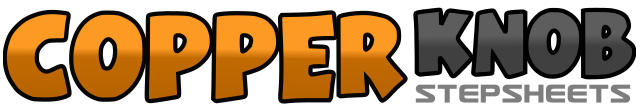 .......Count:32Wall:4Level:Beginner.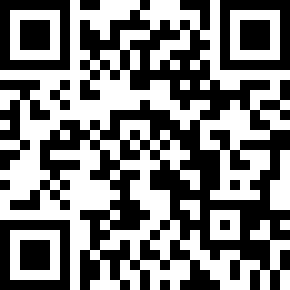 Choreographer:Carrie Ann Green (ES) - February 2015Carrie Ann Green (ES) - February 2015Carrie Ann Green (ES) - February 2015Carrie Ann Green (ES) - February 2015Carrie Ann Green (ES) - February 2015.Music:Snowgirl (feat. Lou Bega) - Hermes House BandSnowgirl (feat. Lou Bega) - Hermes House BandSnowgirl (feat. Lou Bega) - Hermes House BandSnowgirl (feat. Lou Bega) - Hermes House BandSnowgirl (feat. Lou Bega) - Hermes House Band........1-2Tap right heel forward, Tap right toe back3&4Step forward on right, lock left behind right, step forward on right5-6Touch Left toe forward, step back on Left7-8Touch Right toe back, step forward on Right1-2Cross Left over Right, Step back on the Right making a 3/8 turn Left (9.00)3-4Step Left To Left and Cross Right over Left5&6Step Left to Left side, bring Right next to Left, step Left to Left side7&8Cross rock Right behind Left, Recover weight to Left, Step to side on Right (weight on Right)1&2Cross step Left behind Right, step Right to side, cross step Left over Right3&4Point Right to side. Turn ¼ Right hooking Right across Left. Step Right forward (12.00)5-8Step Left forward, step Right  ¼ turn Right, Step Left  ¼ turn right, Step Right  ¼ Turn Right1-2Step Left out to Left diagonal (push hip to the side) Step Right out to Right diagonal (push hip to the side)3&4Step back on Left, Step Right beside Left. Step forward Left5-6Touch Right toe forward, step back on Right7-8Touch Left toe back, step forward on Left